REQUERIMENTO N° 24/2020Assunto: Solicita ao Senhor Prefeito Municipal informações quanto à manutenção da escola “Profa. Marina Araújo Pires”, no bairro Jardim das Nações, conforme especifica.Senhor Presidente,CONSIDERANDO que a volta às aulas na rede municipal se iniciou há pouco tempo, e pais e alunos aguardam encontrar as escolas em plena condição de uso; CONSIDERANDO que essa não é a realidade na escola EMEB “Profa. Marina de Araújo Pires”, que atende crianças do Ensino Básico do Jardim das Nações e entorno, e está com a quadra em péssimas condições (fotos anexas); CONSIDERANDO que pais reportam a este Vereador problemas no alambrado – com buracos em vários pontos -, nos dois vestiários, além dos banheiros, pintura, teto, vidros das janelas, piso, todos ambientes deteriorados, inviabilizando há tempos seu uso; CONSIDERANDO que com a quadra no atual estado, é inviável que alunos possam utilizá-la, dadas a precária situação da estrutura; REQUEIRO nos termos regimentais e após ouvido o Douto e Soberano plenário, que seja oficiado ao Senhor Prefeito Municipal, informar: Estão previstas obras de recuperação da quadra coberta da escola Marina? Qual o cronograma? De forma emergencial, e para evitar que alunos possam se machucar nas dependências dela, está prevista alguma obra?SALA DAS SESSÕES, 17 de Fevereiro de 2020.THOMÁS ANTONIO CAPELETTO DE OLIVEIRAVereador– PSDB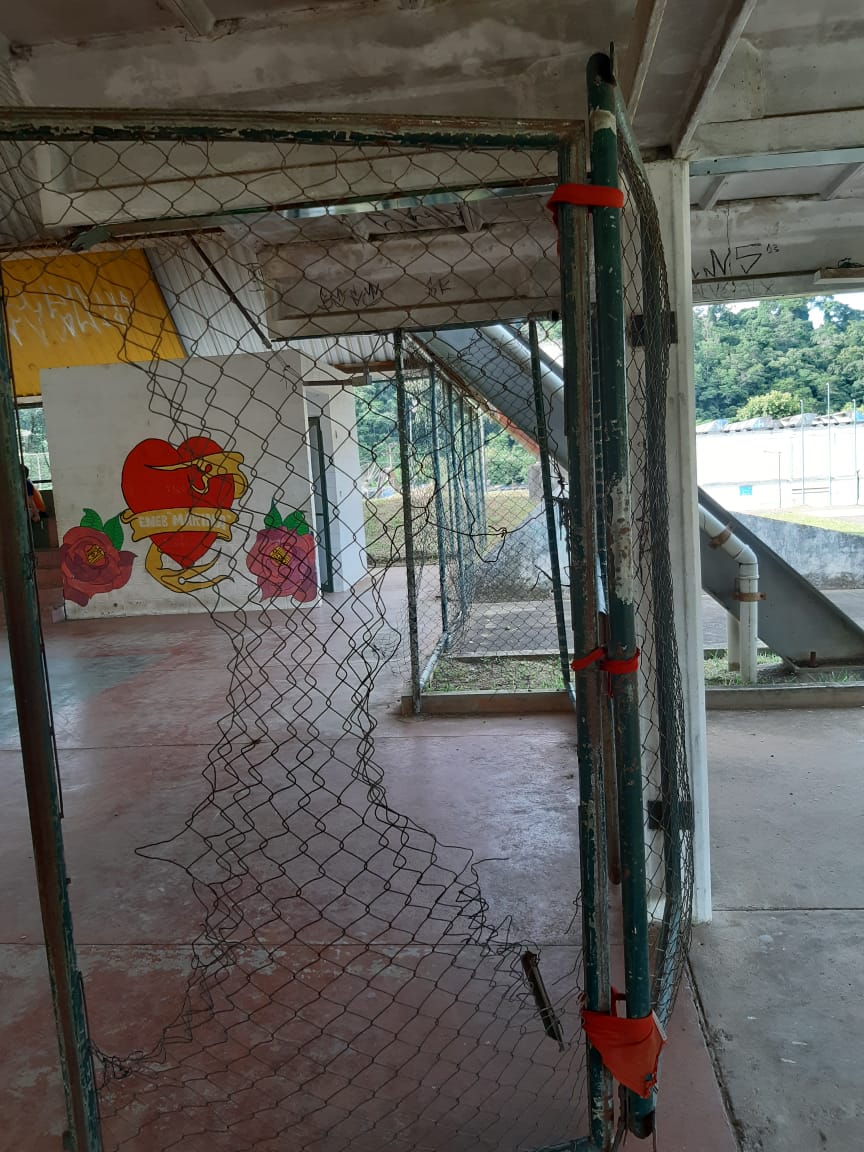 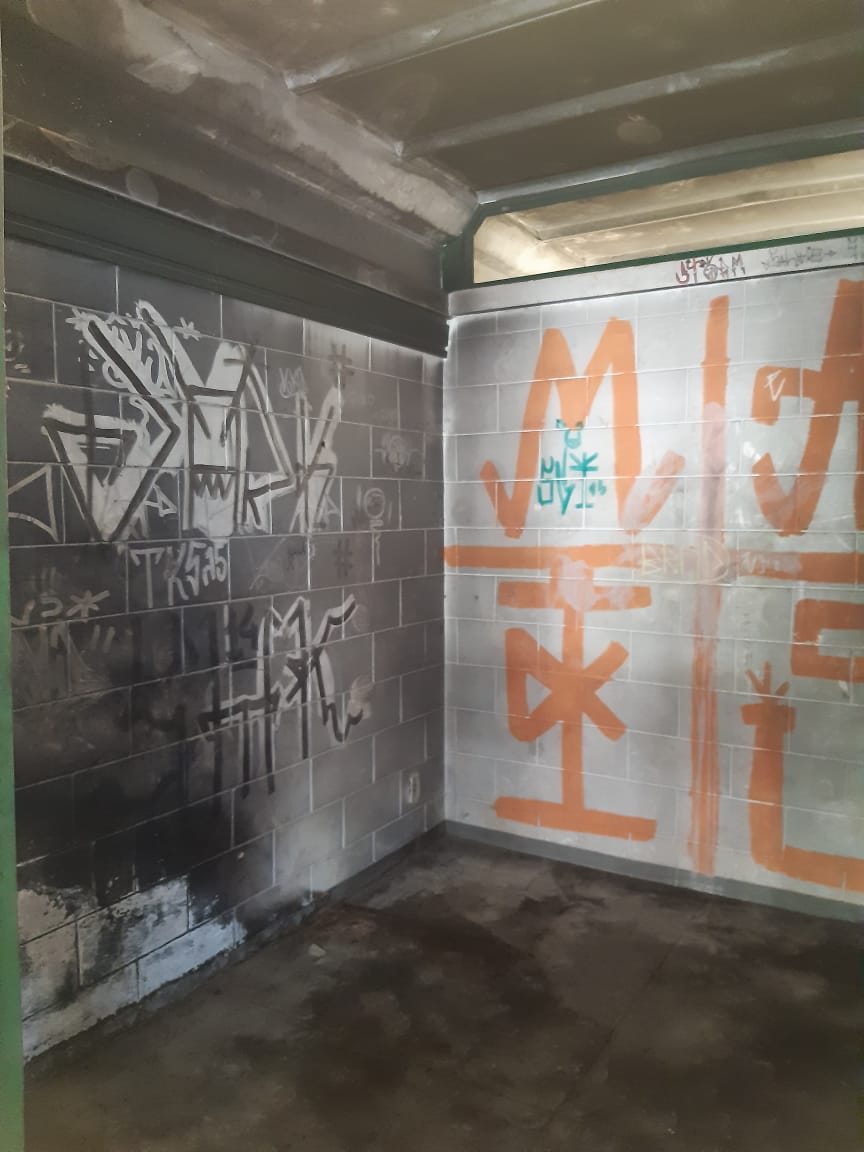 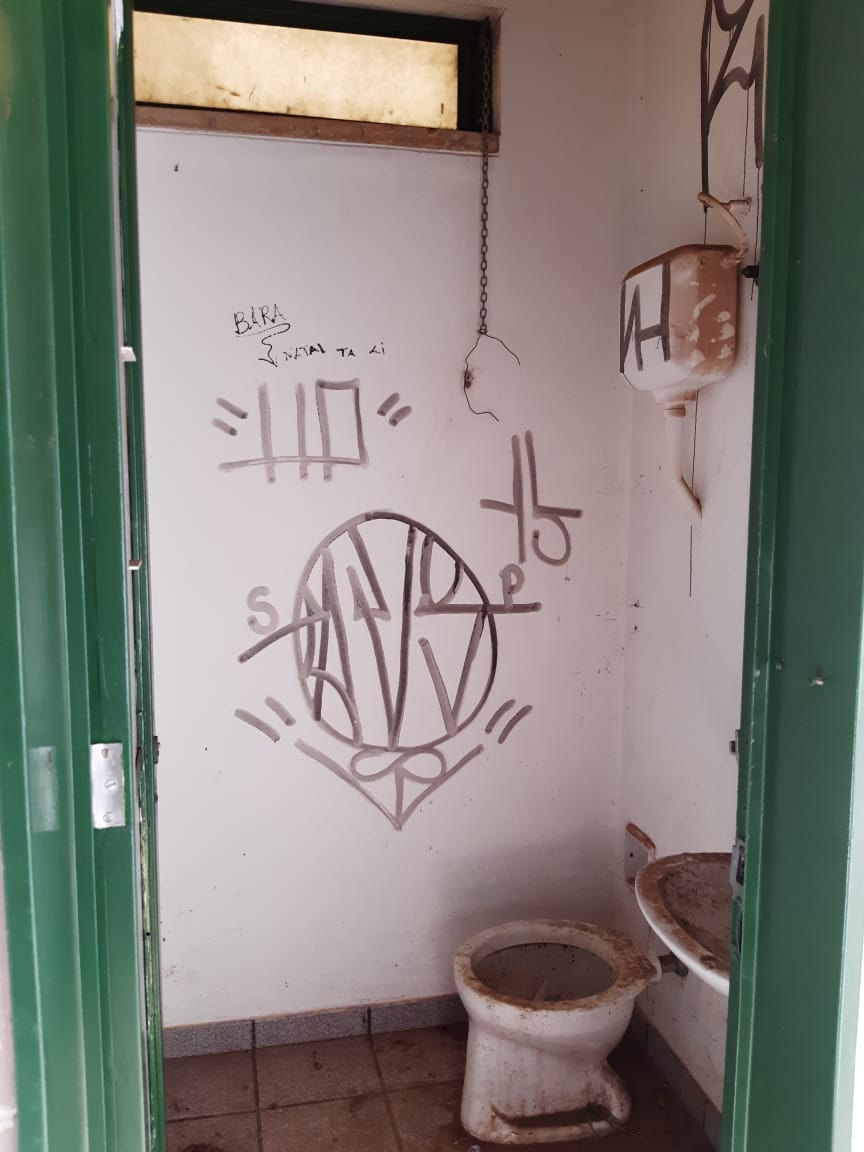 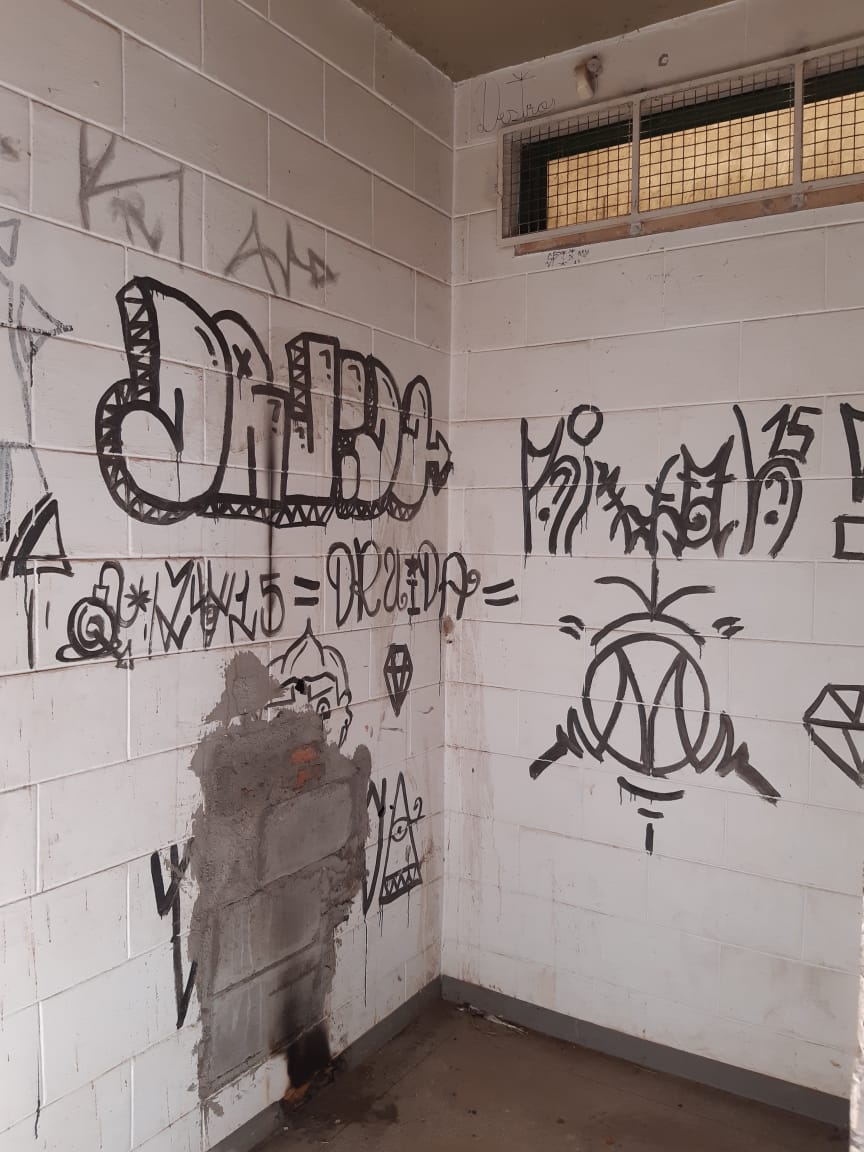 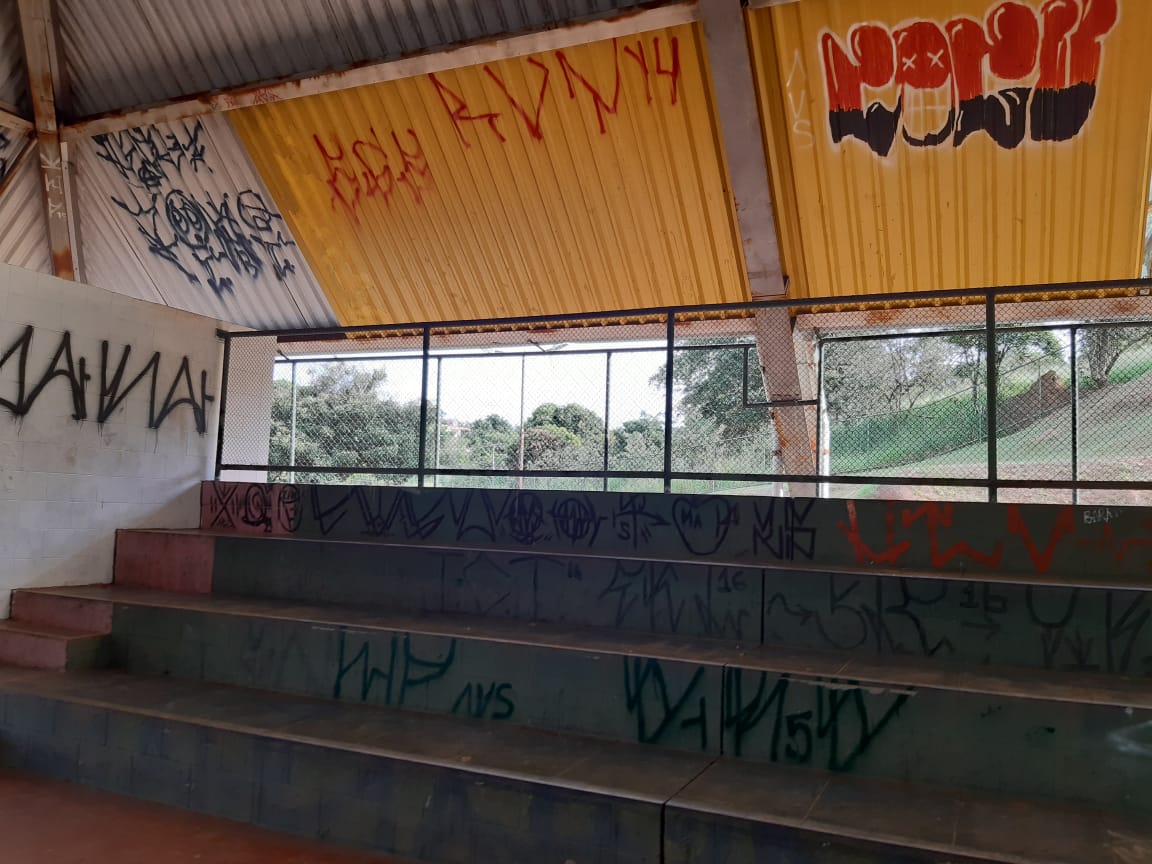 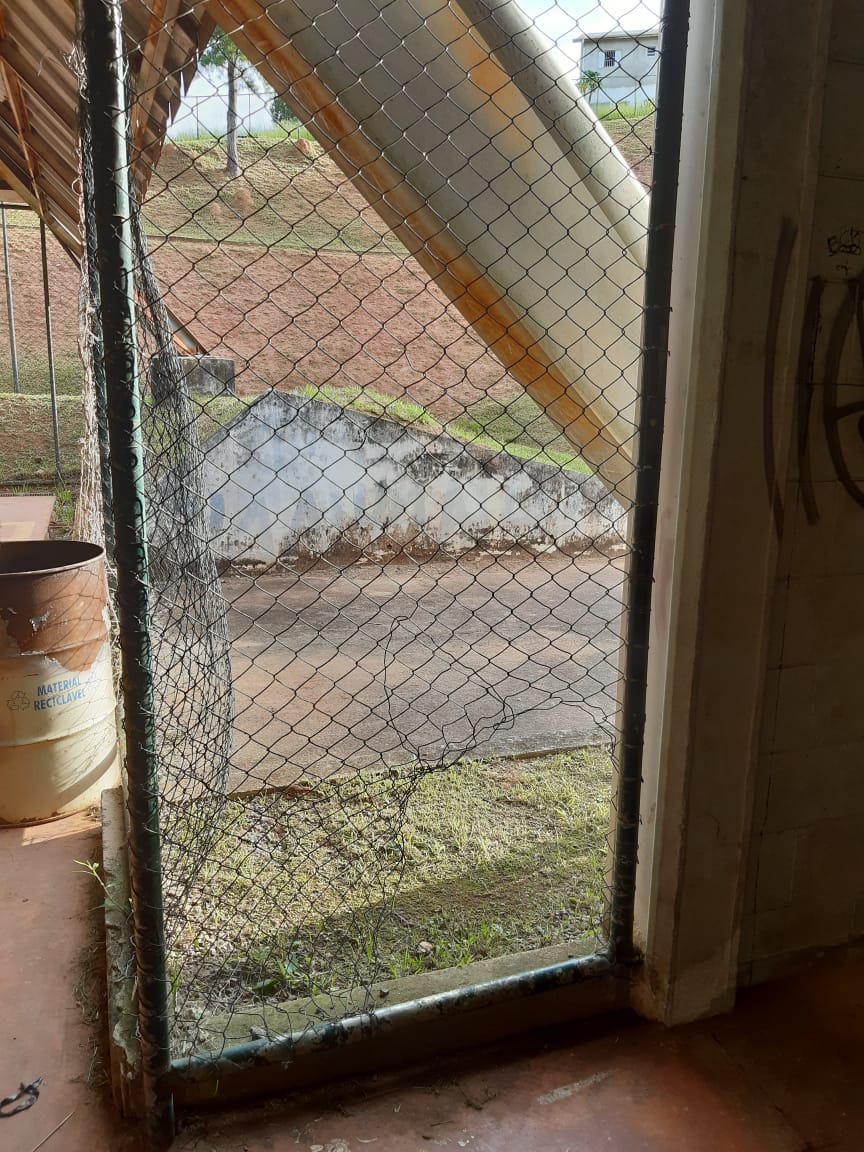 